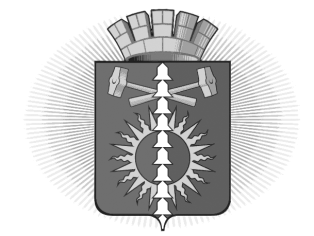 АДМИНИСТРАЦИЯ ГОРОДСКОГО ОКРУГА   ВЕРХНИЙ   ТАГИЛФинансовый отдел администрации городского округа Верхний Тагил__________________________РАСПОРЯЖЕНИЕ___________________________от «01» сентября 2021 года								 №  62город Верхний ТагилОб отмене распоряжения Финансового отдела администрации городского округа Верхний Тагил от 22.09.2014г. №36 «Об утверждении Административного регламента осуществления Финансовым отделом администрации городского округа Верхний Тагил полномочий по контролю в сфере бюджетных правоотношений путем проведения плановых и внеплановых проверок»         В соответствии с п.3 статьи 269.2 Бюджетного кодекса Российской Федерации, в целях приведения в соответствие с действующим законодательством, руководствуясь Положением о Финансовом отделе:ПРИКАЗЫВАЮ: Признать утратившим силу распоряжение Финансового отдела администрации городского округа  Верхний Тагил от 22.09.2014г. №36 «Об утверждении Административного регламента осуществления Финансовым отделом администрации городского округа Верхний Тагил полномочий по контролю в сфере бюджетных правоотношений путем проведения плановых и внеплановых проверок».Контроль за исполнением настоящего распоряжения оставляю за собой.Разместить настоящее распоряжение  на официальном сайте городского округа Верхний Тагил в сети Интернет (www.go-vtagil.ru).Начальник Финансового отдела    администрации городского округа	Верхний Тагил				    	подпись		  И.А.НиколаеваКопия верна: начальник Финансового отделаадминистрации ГО Верхний Тагил					И.А.Николаева